Foundation Tier Paper 3 ReadingPRACTICE PAPERFInstructionsAnswer all questions.Answer the questions in the spaces provided.Time allowed: 45 minutesIn Section A, answer the questions in English. In Section B, answer the questions in French.In Section C, translate the passage into English.Cross through any work you do not want to be marked.InformationThe marks for the questions are shown in brackets.The maximum mark for this paper is 60.You must not use a dictionary.Name:Please note: The Practice Paper questions and answers have not been written or approved by AQA.Section A	Questions and answers in EnglishMarriageA French online magazine article on personal relationships asks for contributions from its readers. Choose a category for each comment.Write the correct letter in each box..		[1 mark]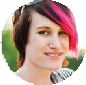 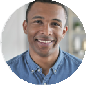 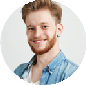 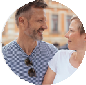 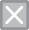 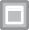 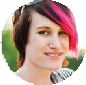 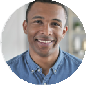 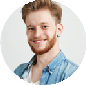 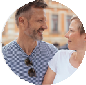 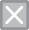 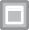 .	[1 mark].	[1 mark].	[1 mark]Family relationshipsA Belgian teen magazine has looked into how well teenagers get on with their parents. Read this summary of its findings.What percentage of teenagers report doing the following? Complete the boxes..	Having to stay in at night.	Having a good relationship with only one of their parents.	Finding one of their parents too strict.	Arguing with their parents on a weekly basis[1 mark][1 mark][1 mark][1 mark]HolidaysRead this extract from a holiday brochure about the town of Orange. Which threestatements below are true according to the extract? Write the correct letters in the boxes.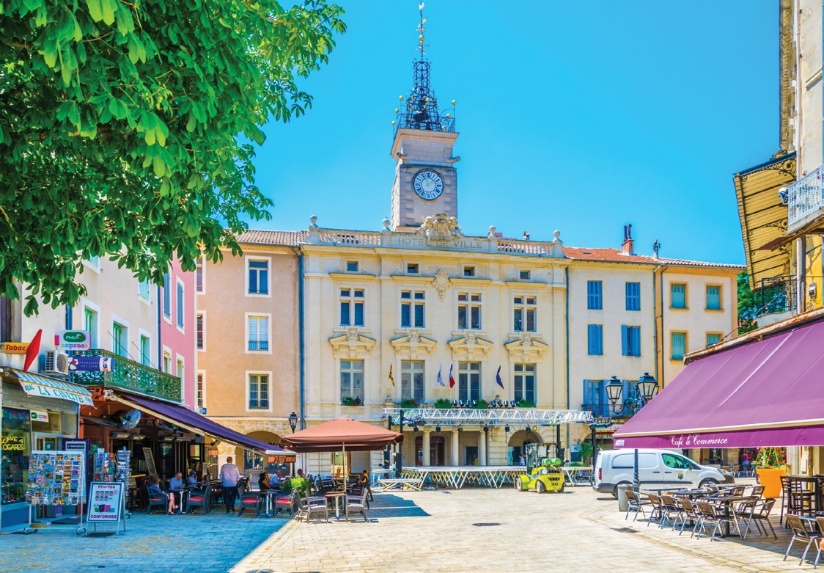 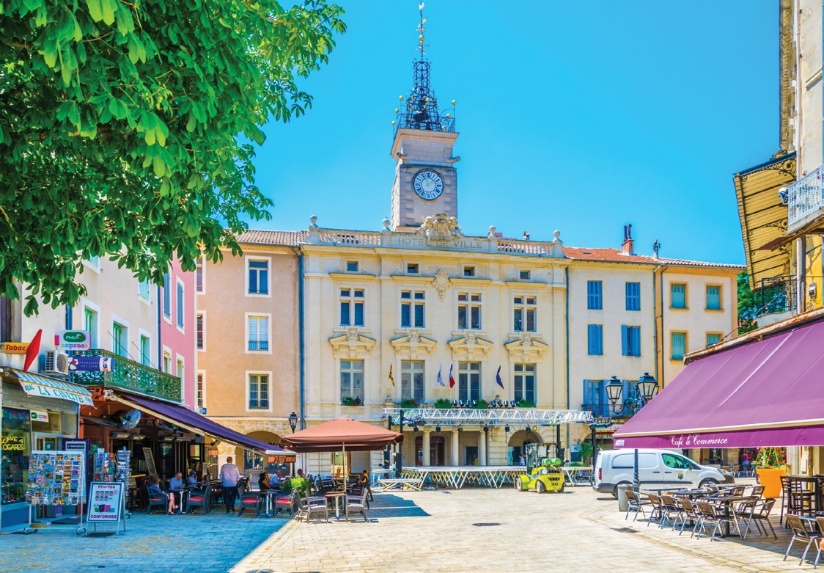 [3 marks]Letter of application for a jobYour French friend is applying for a job. Read her letter of application, then choose the correct answer to complete each sentence and write the letter in the box..	Joëlle is applying for ….	She …[1 mark][1 mark] ContinuedAnswer the following questions in English..	What skill relevant to the job is she able to offer?[1 mark].	What did she learn from her work experience?[1 mark].	Name two of her personal qualities.[2 marks]RecyclingYou are staying in a holiday home in northern France with your family.Read this extract from a leaflet about recycling, issued to all homes by the local council.[1 mark]Answer the following questions in English..	What two items that you no longer want or need are you encouraged to donate?[2 marks].	Who or what will those items be given to? (two answers)[2 marks]A visitRead this extract taken from the novel Manon des sources by Marcel Pagnol and answer the questions which follow in English..	In what way is Adolphin related to the narrator?[1 mark].	What did the writer find surprising about Adophin’s attitude?[1 mark].	How often did Adolphin visit the narrator?[1 mark].	How did the father of the narrator explain the reason for the visit?[1 mark]Holiday accommodationThe parents of your French friend would like to rent a holiday home on the coast. Read the reviews they found on the internet.For a positive review, write P. For a negative review, write N.For a positive and a negative review, write P+N..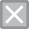 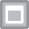 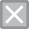 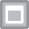 [1 mark].[1 mark].	[1 mark].	[1 mark]School rulesOn an exchange visit to France, you go to school with your French friend. Read these school rules (A to F) and link them to the topics listed below.Find a rule for each topic and write the correct letter in the box..	Punctuality	[1 mark].	The use of mobile phones in lessons	[1 mark].	Wearing make-up	[1 mark]Section B	Questions and answers in FrenchLes inégalités socialesQuelles sont les solutions à ces problèmes? Ecrivez la bonne lettre dans chaque case.Les problèmes.	Les femmes sont moins bien payées que les hommes.	[1 mark].	La vie est vraiment difficile quand on est SDF.	[1 mark].	Il y a trop de chômage.	[1 mark]La technologieLisez ces commentaires en ligne sur une tablette.Dans chaque case, écrivez P si l’opinion donnée est positive, N si elle est négativeou P+N si elle est à la fois positive et négative.. 1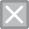 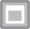 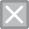 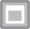 [1 mark]. 2[1 mark].	[1 mark].[1 mark]Le temps libreMax vous envoie un email. Lisez son email et répondez aux questions en français.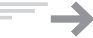 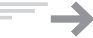 .	Quel est le sport préféré de Max?[1 mark].	A part le sport, qu’est-ce qu’il fait avec ses copains pendant son temps libre?[1 mark].	Quand il y a du soleil, que fait-il?[1 mark]Au restaurantVous allez au restaurant pendant vos vacances en France. Lisez le menu.Ecrivez vos réponses en français.Identifiez ….	un hors-d’œuvre pour un végétarien.[1 mark].	un plat principal pour quelqu’un qui veut manger des fruits de mer.[1 mark].	un dessert pour quelqu’un qui n’aime pas les choses sucrées.[1 mark]Le bénévolatLisez cet appel aux bénévoles issu par Les restos du cœur.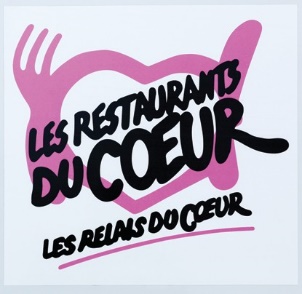 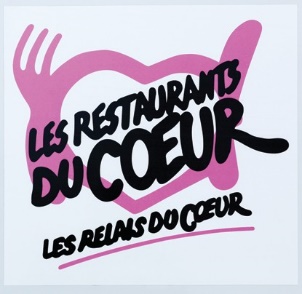 Lisez ces réponses à l’appel. Choisissez les trois personnes que Les restos du cœur vont choisir et écrivez les lettres dans les cases.[3 marks]Section C	Translation into EnglishYour brother’s French friend has shared this post on Facebook. Help your brother by translating it into English for him.[9 marks]END OF QUESTIONSReferencesQ6. Extract from Manon des sources, Marcel PagnolAMarriedBNot marriedAThere is a Roman museum in Orange.BThere is a great variety of hotels.COrange is known for its international restaurants.DThe weather is usually nice.EThere aren’t many specialist shops.FMarket day is on Wednesday.Aa full-time job.Ba part-time job.Can editing job.Ais still at school.Bis sixteen years old.Cleft school last summer.Write down the correct day of the week when these services are provided.05.  1	Collection of bins with items to be recycled[1 mark]05.  2	Collection of bins that contain garden waste  	[1 mark]05.  3	Collection of bins that contain non-recyclable itemsAIl est interdit de fumer.BOn doit arriver au collège à l’heure.CIl est essentiel de faire ses devoirs.DOn ne doit pas utiliser son portable en classe.EIl ne faut pas se maquiller ni porter de bijoux.FOn ne doit pas manger en classe.Les solutionsLes solutionsAConstruire plus de logementsBCréer plus d’emploisCRéduire l’utilisation du plastiqueDCombattre la discrimination racialeEA travail égal, salaire égalAJe fais souvent la cuisine chez moi. Je suis libre le matin.BJe suis libre jusqu’à 10 heures du matin si ça vous intéresse.CJe veux bien aider après 14 heures mais pas pour faire la vaisselle.DJe suis disponible après 16 heures.EJ’ai déjà travaillé à la cantine d’un collège. J’ai l’habitude de servir le déjeuner.FJe peux vous aider le soir si vous voulez.GMoi, je suis volontaire pour la vaisselle et je peux être disponible l’après-midi.HCe que je peux vous offrir, c’est de préparer les repas du soir.